VSTUPNÍ ČÁSTNázev moduluSvislé dělící a svislé nosné konstrukceKód modulu36-m-4/AN02Typ vzděláváníOdborné vzděláváníTyp moduluodborný teoretickýVyužitelnost vzdělávacího moduluKategorie dosaženého vzděláníM (EQF úroveň 4)Skupiny oborů36 - Stavebnictví, geodézie a kartografieKomplexní úlohaProfesní kvalifikaceTechnik pro pozemní stavby
(kód: 36-131-M)
Platnost standardu od01. 12. 2015Obory vzdělání - poznámky36-47-M01 StavebnictvíDélka modulu (počet hodin)24Poznámka k délce moduluPlatnost modulu od30. 04. 2020Platnost modulu doVstupní předpokladyZnalost základní typologie pozemních stavebJÁDRO MODULUCharakteristika moduluModul je zaměřen na svislé dělicí a svislé nosné konstrukce. Žák se seznámí se zásadami navrhování a provádění svislých konstrukcí. Po absolvování modulu bude žák schopen rozlišovat základní typy materiálů, vazeb zdiva, specifik při navrhování a provádění svislých dělicích a svislých nosných konstrukcí. Žák bude schopen navrhnout svislou nosnou konstrukci, svislou dělicí konstrukci, určí vhodné typy otvorů i výplní otvorů.Očekávané výsledky učeníŽák: uvede klasické a novodobé materiály pro svislé nosné a dělící konstrukce;uvede vazby zdiva a popíše způsoby navazování svislých konstrukcí;popíše zásady návrhu svislých konstrukcí z velkoplošných prvků;popíše postup provedení otvorů a prostupů ve svislých nosných konstrukcích;uvede důvody a zásady vytváření dilatačních celků;popíše vady a poruchy svislých nosných konstrukcí a způsoby jejich odstraňování;popíše základní a specifické požadavky na výplně otvorů – okna, dveře, vrata, poklopy, průvětrníky a mříže;popíše rozdělení výplní otvorů podle materiálů, funkce, konstrukce a otevírání;uvede fyzikální vlastnosti výplní otvorů s ohledem na současné požadavky;navrhne a nakreslí detaily kotvení a těsnění výplní otvorů;popíše rozdělení příček podle použití, konstrukce a materiálu.Kompetence ve vazbě na NSKTechnik pro pozemní stavby (36-131-M):Navrhování a zásady provádění svislých nosných konstrukcíNavrhování a zásady montáže výplní otvorůNavrhování a postupy montáže příček a hygienických jaderObsah vzdělávání (rozpis učiva)Svislé nosné konstrukcemateriály a zdivoprovádění otvorů a prostupůdilatační celkyvýplně otvorůSvislé dělicí konstrukcepříčky a materiályUčební činnosti žáků a strategie výukyVýuka probíhá v odborné učebně za využití názorných pomůcek a informačních a komunikačních technologií (PC, dataprojektor).Ve výuce se doporučuje kombinovat uvedené metody výuky:Metody slovní: monologické metody (popis, vysvětlování, výklad),dialogické metody (rozhovor, diskuse),metody práce s textem.Metody názorně-demonstrační: projekce statická a dynamická, názorná ukázka jednotlivých typů konstrukcí.Metody organizace výuky: frontální výuka, skupinová výuka, individuální výuka.Učební činnosti žáků: žák se aktivně zapojuje do výuky, vyhledává informace v učebnici a odborných knihách, odpovídá na průběžné kontrolní otázky vyučujícího, zpracovává zadané úkoly;pro osvojení učiva pracují žáci ve skupinách nebo individuálně, pravidelně si učivo opakují a uvědomují si souvislosti mezi jednotlivými obsahovými okruhy.Zařazení do učebního plánu, ročník2. ročníkVÝSTUPNÍ ČÁSTZpůsob ověřování dosažených výsledkůHodnocení vychází ze školního klasifikačního řádu. Výsledky žáka se budou kontrolovat průběžně. Hodnocena bude samostatná práce žáka, ve které vypracuje návrh svislé konstrukce (nosné/dělící). Při ústním zkoušení bude hodnocena celková orientace žáka v problematice svislých konstrukcí, dělících i nosných.Samostatná práce žáka: projekty, prezentace (žák samostatně či ve skupině navrhne svislou konstrukci jednoduché pozemní stavby, svoji práci následně prezentuje před kolektivem).Ověřování dosažených výsledků je realizováno písemnou a/nebo ústní zkouškou. Hodnoceno je využívání odborné terminologie a věcná správnost odpovědí. Ověřované okruhy: Svislé dělicí konstrukceSvislé nosné konstrukceKritéria hodnoceníPro splnění modulu je tolerance maximální absence do 20 %. V rámci teoretické výuky žák absolvuje písemné a/nebo ústní zkoušení.V rámci praktické výuky žák vypracuje samostaně nebo ve skupině projekt - návrh svislé konstrukce jednoduché pozemní stavby s následnou przentací.Kritéria hodnocení:Teoretické znalosti - písemné nebo ústní zkoušení:  Stupeň 1 (výborný): Žák ovládá požadované poznatky, fakta, pojmy. Samostatně uplatňuje osvojené poznatky a dovednosti při řešení teoretických i praktických úkolů. Písemný i ústní projev je správný a přesný.Stupeň 2 (chvalitebný): Žák ovládá požadované poznatky, fakta, pojmy v podstatě uceleně. Samostatně nebo podle menších podnětů učitele uplatňuje osvojené dovednosti při řešení teoretických i praktických úkolů. Písemný i ústní projev mívá menší nedostatky ve správnosti a přesnosti.Stupeň 3 (dobrý): Žák má v osvojení požadavků, faktů, pojmů nepodstatné mezery. Podstatnější nepřesnosti a chyby dovede za pomoci učitele korigovat. V písemném a ústním projevu má nedostatky ve správnosti a přesnosti.Stupeň 4 (dostatečný): Žák má v osvojení požadavků, faktů, pojmů závažné mezery. Závažné chyby dovede žák s pomocí učitele opravit. V písemném a ústním projevu se objevují vážné nedostatky ve správnosti a přesnosti. Žák je nesamostatný a není tvořivý.Stupeň 5 (nedostatečný): Žák má v osvojení požadavků, faktů, pojmů závažné a značné mezery. Neprojevuje samostatnost, vyskytují se časté nedostatky při řešení zadaných úkolů a nedovede své vědomosti a dovednosti uplatnit ani s podněty učitele. V písemném a ústním projevu má závažné nedostatky ve správnosti a přesnosti.Praktické znalosti - projekt:Výborně: vzorná úprava samostatnost i správnost řešení, výpočtůChvalitebně: pěkná úprava a drobné nedostatky řešení, výpočtechDobrý: správnost řešení, ale nevzhledná úprava, s dopomocí, více chyb v řešení, výpočtechDostatečný: nepěkná úprava neúplné řešení, chyby, rýsování či výpočty s dopomocíNedostatečný: nečitelné, nevzhledné, podstatné chybyDoporučená literaturaHÁJEK, Václav a kol.: Pozemní stavitelství I., II., III. NEUFERT, Ernest: Navrhování staveb: Příručka pro stavebního odborníka, stavebníka, vyučujícího i studenta. Praha, 1995.PoznámkyObsahové upřesněníOV NSK - Odborné vzdělávání ve vztahu k NSKMateriál vznikl v rámci projektu Modernizace odborného vzdělávání (MOV), který byl spolufinancován z Evropských strukturálních a investičních fondů a jehož realizaci zajišťoval Národní pedagogický institut České republiky. Autorem materiálu a všech jeho částí, není-li uvedeno jinak, je Projekt MOV. Creative Commons CC BY SA 4.0 – Uveďte původ – Zachovejte licenci 4.0 Mezinárodní.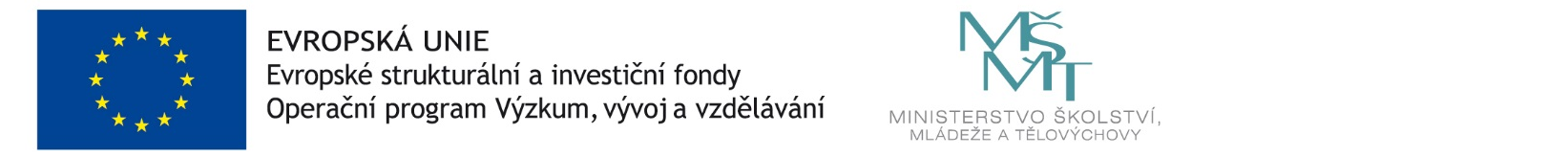 